Óbudai Egyetem		VII./3. sz. melléklet…………………………………..……. KarIgazoló lap a szakmai gyakorlat teljesítésérőlVállalat neve:................................................................................................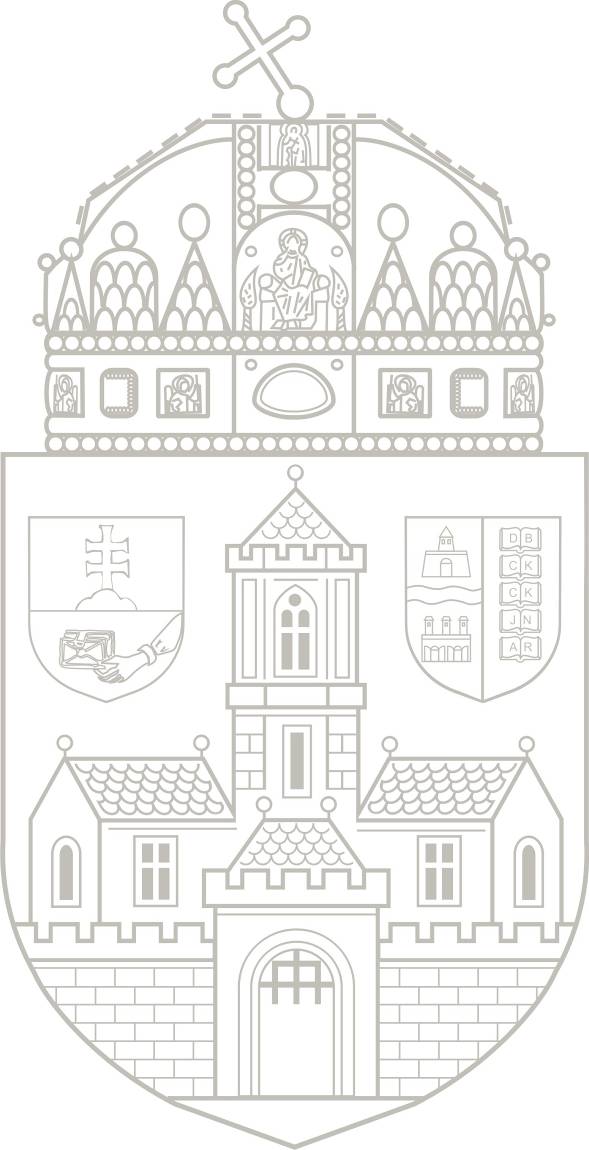 Igazoló neve, beosztása: 	Igazoljuk, hogy ...............................................................................hallgatóAnyja neve: .................................................................................................Született: .......................................Neptun kód:……………………....Vállalatunknál (Intézetünkben) 20.......év	.....hó	......naptól	 20.......év	.......hó .......napig 	….. hetes szakmai gyakorlaton vett részt.Munkájával, magatartásával kapcsolatos véleményünk a következő:nem felelt meg			megfelelt 			kiválóan megfeleltIndoklás:………………………………………………………………………………………………………………………………………………………………………………………………………………………………………………………………………………………………………………………………………………………………………………………………Hiányzások:		igazolt:........................ napigazolatlan: ................. nap…………………………, .........év.......hó.......nap.................................................cégszerű aláírásPH.